Отчет с общегородского субботника по уборке территории памятного места и детской площадки в селе Горки, 21.10.2017г.№Кол-во участниковУбираемая территорияФронт работы1Сотрудники школы:Алиева Людмила АлександровнаВеличко Марина АлександровнаДаньшина Алёна ИвановнаКочеткова Оксана ВладимировнаУчащиеся школы:Алиева Кирилл, 4 класс,Внукова Александра, 4 класс,Федорова Виктория, 4 классКун Ксения, 9 классТерритория внутри и вокруг памятного места в с. Горки,Территория внутри и вокруг детской площадки в с. ГоркиПокос и вырубка сухостояСбор мусора на детской площадкеВывоз своими силами весь собранный мусор, сухостойУборка внутри памятного местаУборка на территории детской площадкиУборка на территории детской площадкиУборка на территории детской площадкиУборка на территории детской площадки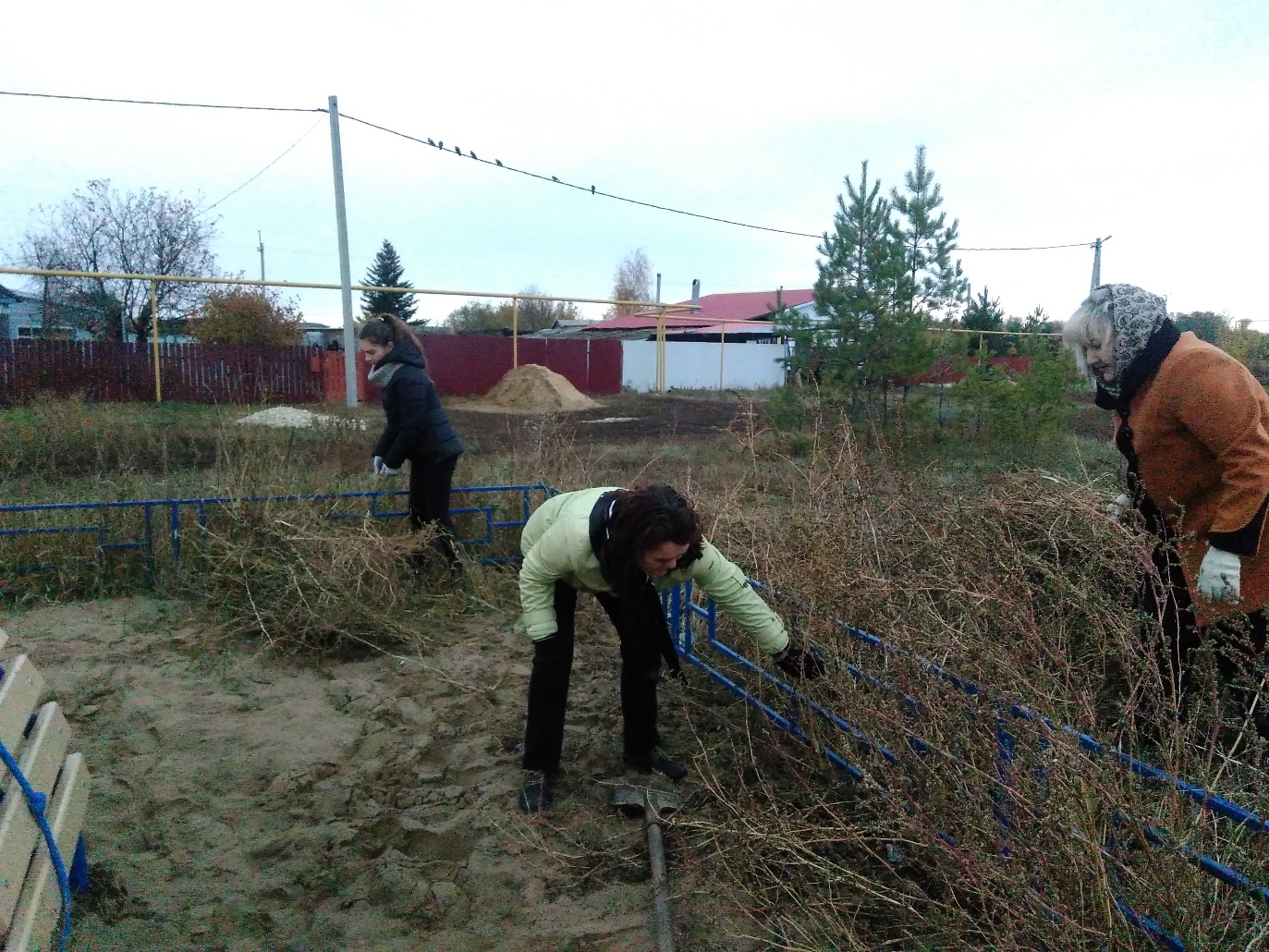 Вырубка и покос сухостояВырубка и покос сухостояВырубка и покос сухостояВырубка и покос сухостоя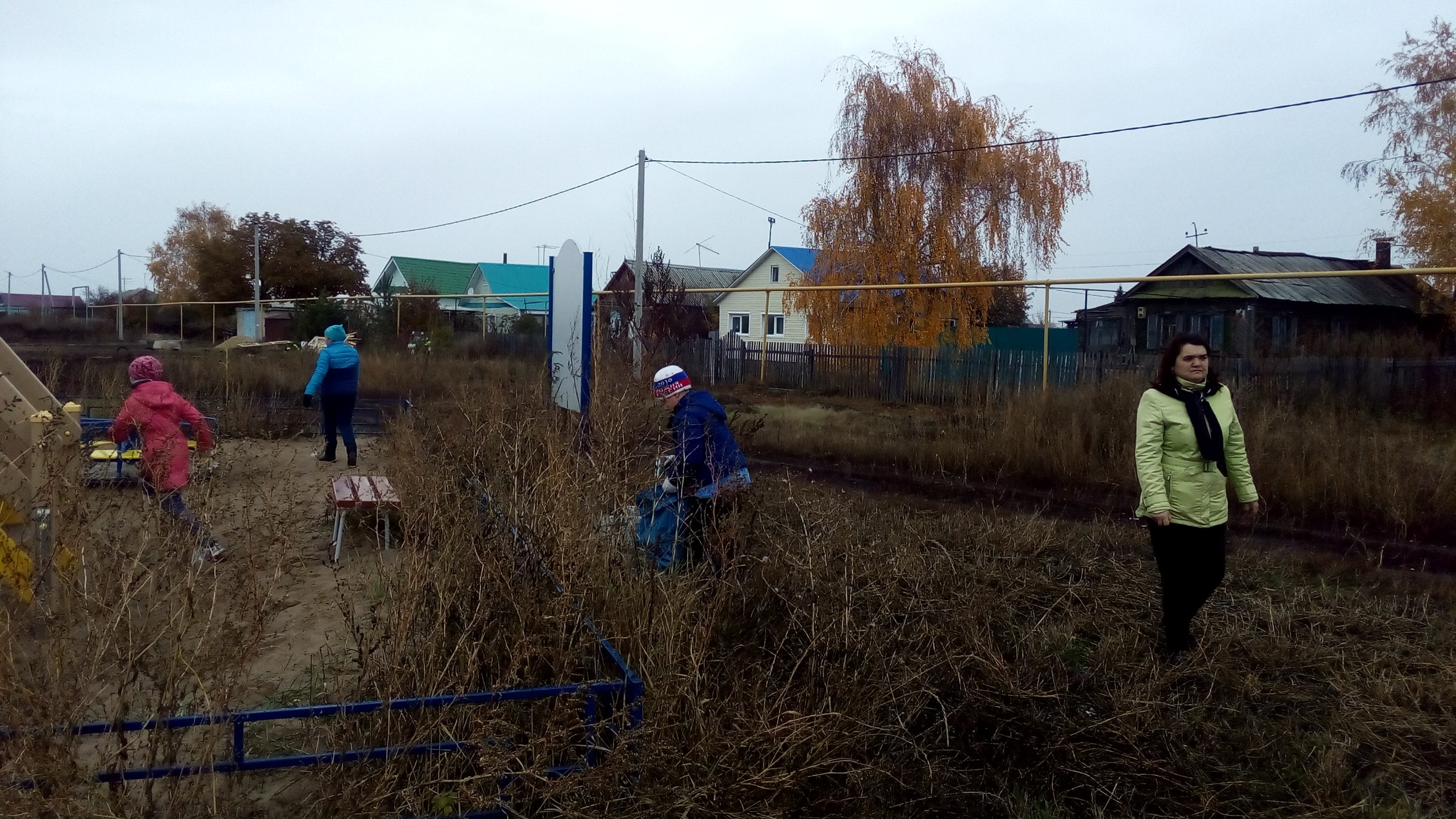 Сбор мусора внутри и вокруг площадкиСбор мусора внутри и вокруг площадкиСбор мусора внутри и вокруг площадкиСбор мусора внутри и вокруг площадкиУборка на территории памятного места в с. Горки 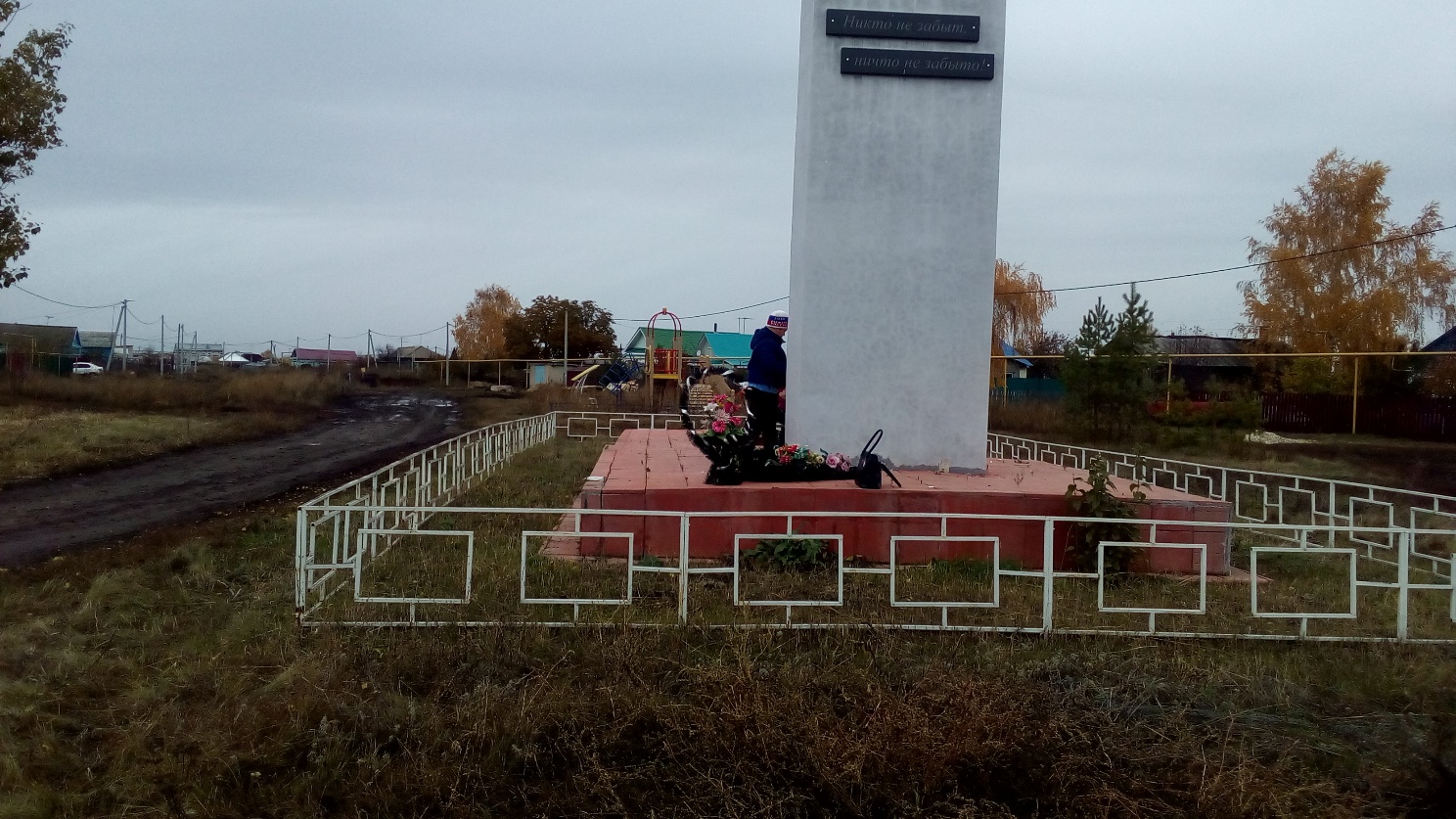 Уборка внутри памятникаУборка на территории памятного места в с. Горки Уборка внутри памятникаУборка на территории памятного места в с. Горки Уборка внутри памятникаУборка на территории памятного места в с. Горки Уборка внутри памятника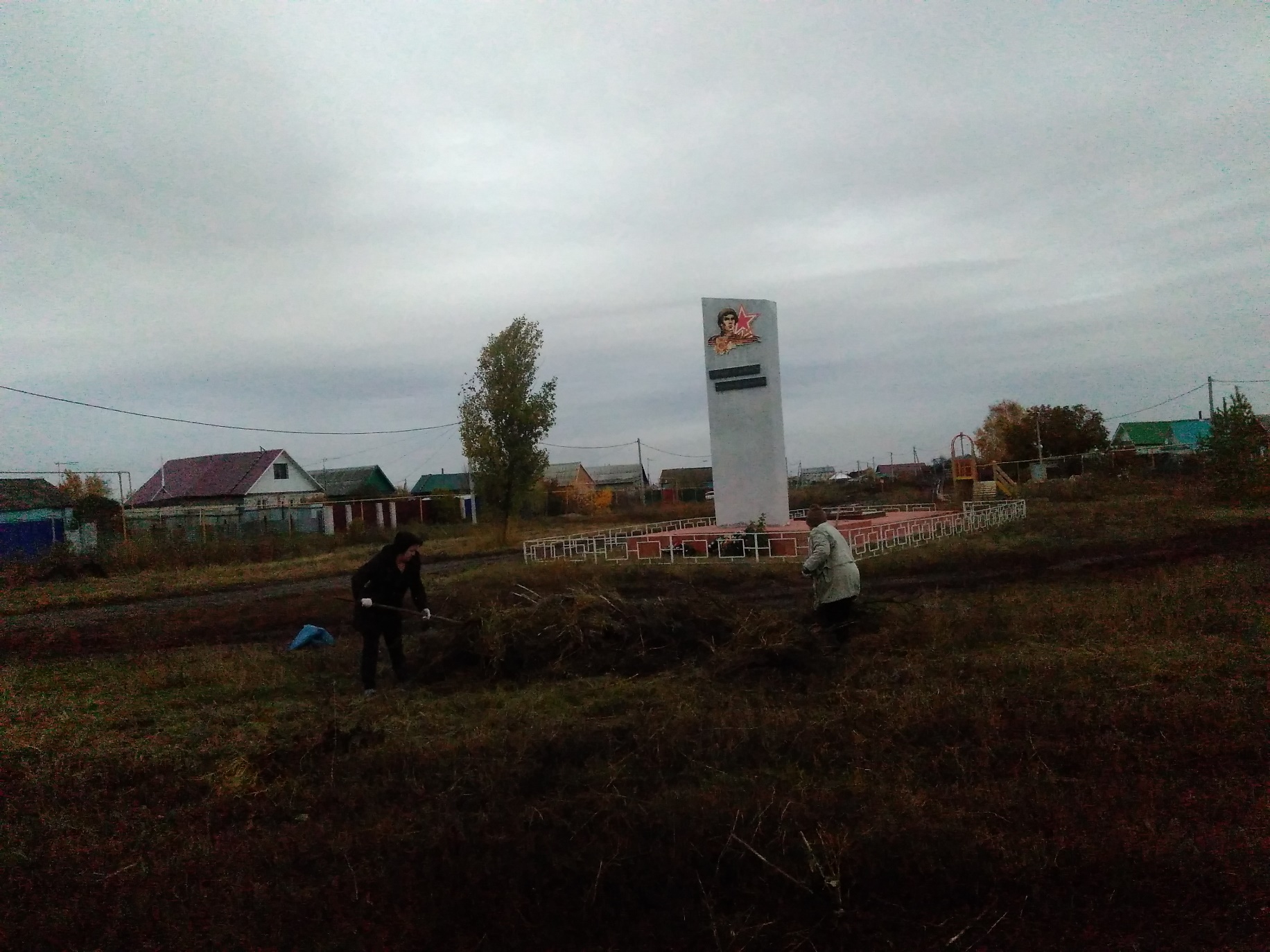 Вывоз мусора и сухостоя своими силамиВывоз мусора и сухостоя своими силамиВывоз мусора и сухостоя своими силамиВывоз мусора и сухостоя своими силами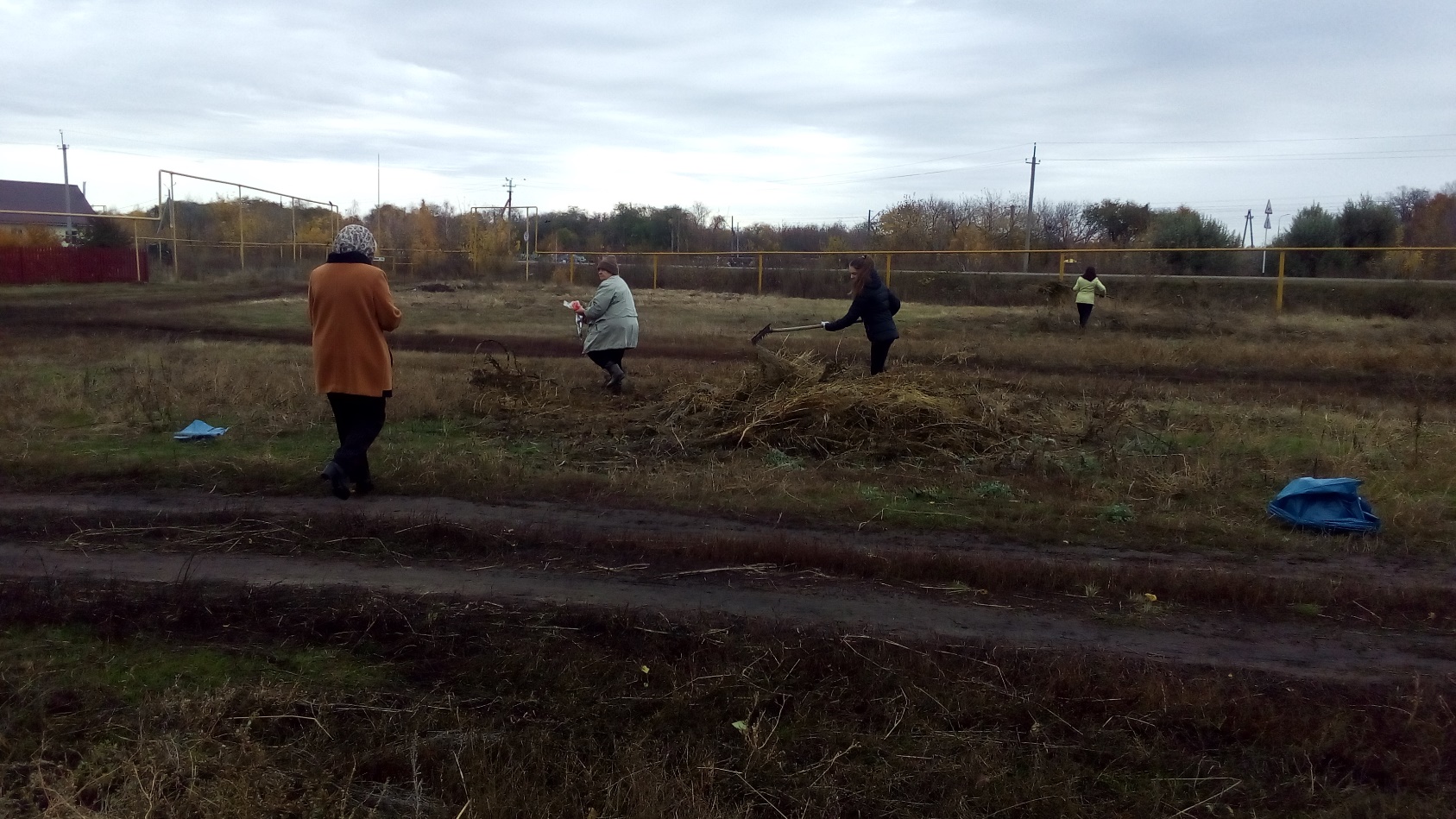 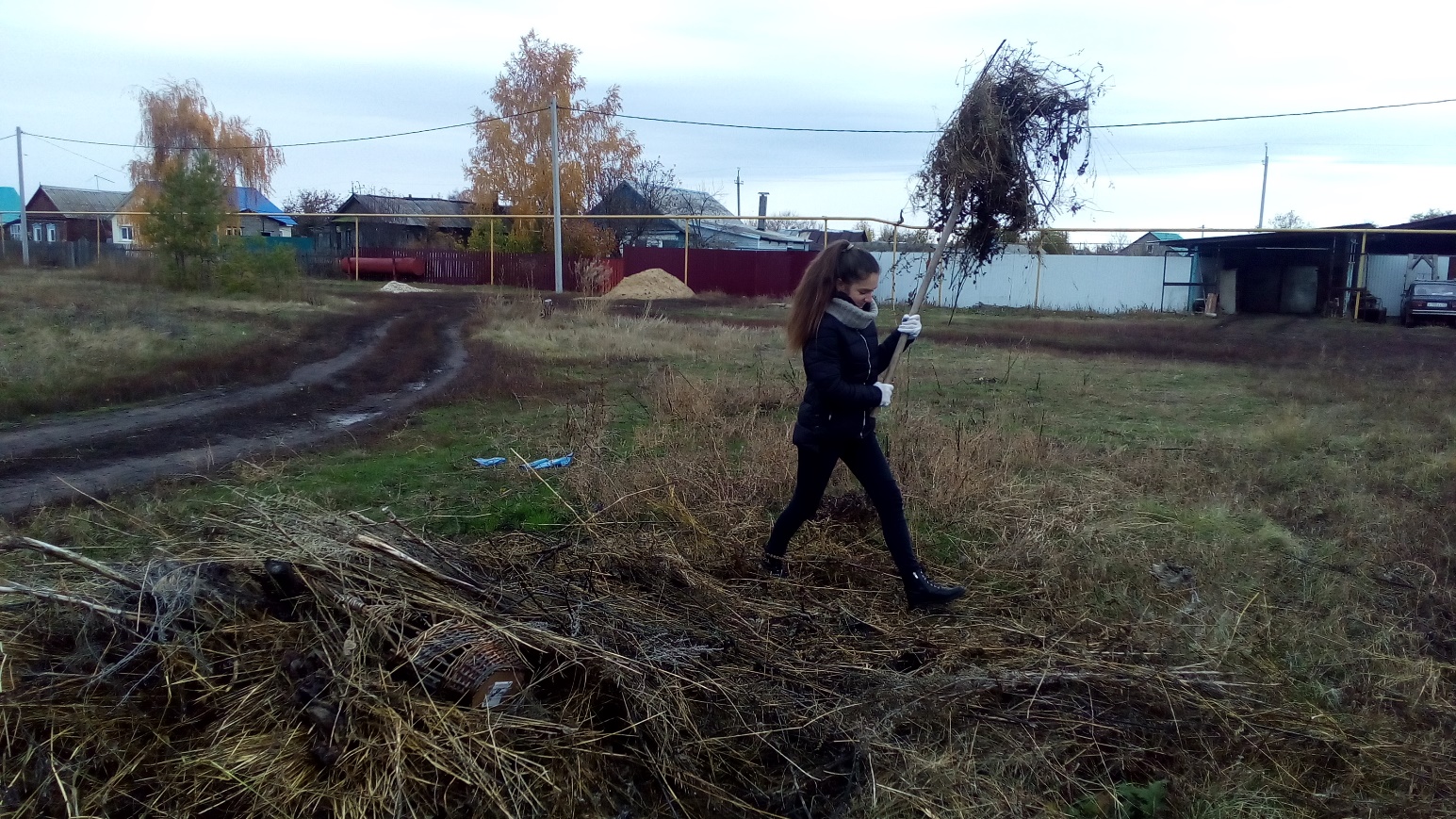 РЕЗУЛЬТАТ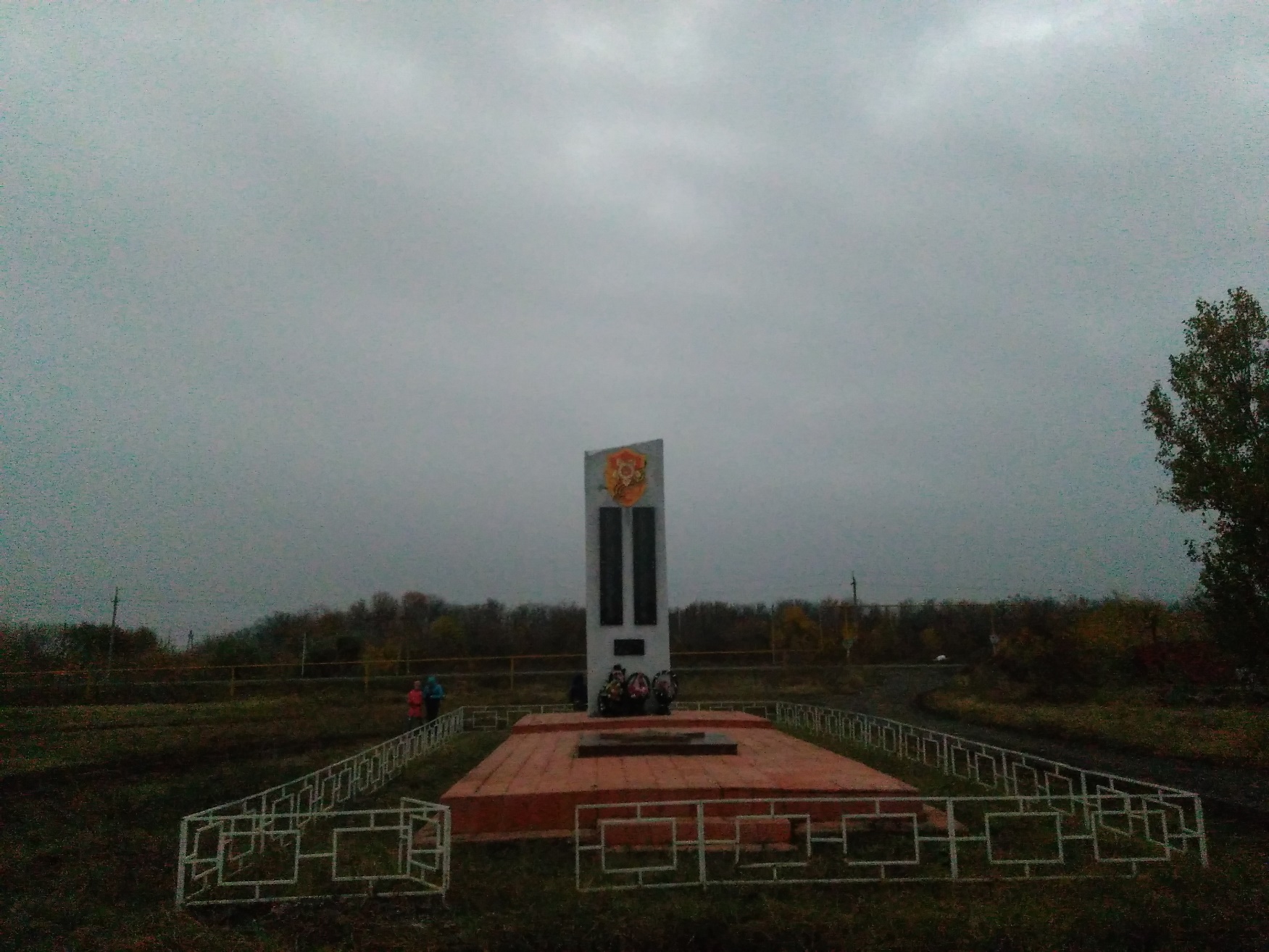 РЕЗУЛЬТАТРЕЗУЛЬТАТРЕЗУЛЬТАТ